Publicado en Madrid el 09/03/2018 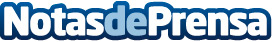 La aceleradora agroalimentaria Orizont lanza la IV edición de su proceso de aceleraciónLa aceleradora de Sodena y líder en España, busca fomentar la innovación y facilitar las herramientas para convertir a las startups aceleradas en referencia de la industria agroalimentaria. Los emprendedores con proyectos enfocados en cualquier subsector agroalimentario, en fases iniciales de desarrollo con carácter innovador, una propuesta de negocio, escalables y a una distancia al mercado inferior a un año podrán presentar su candidatura antes del próximo 19 de abril
Datos de contacto:ROCIO gALLEGO695604946Nota de prensa publicada en: https://www.notasdeprensa.es/la-aceleradora-agroalimentaria-orizont-lanza Categorias: Nacional Nutrición Industria Alimentaria Emprendedores Recursos humanos Innovación Tecnológica http://www.notasdeprensa.es